12.051 урок математика2 урок русский языкСочинение-размышление или эссеРекомендации для написания сочинения :1. Введение.
Этот пункт занимает первый абзац. В нем содержатся общие сведения о проблеме, затрагиваемой в сочинении. Можно привести цитаты из авторитетных источников. Также введение задает общий эмоциональный фон всему сочинению.

2. Постановка проблемы.
Здесь задается вопрос, уточняется, к какой части жизни общества относится проблема, уточняется, к чему побуждает проблема, поднимаемая автором.
Проблема может быть социальной, злободневной, политической, морально-этической, идеологической, философской и так далее.

3. Комментарий к проблеме В данном пункте даются ответы на такие вопросы:
- Актуальна ли проблема, и почему?
- Существуют ли альтернативные точки зрения, и если да, то какие?
4. Личное мнение.
Было бы неплохо привести несколько примеров из других литературных источников или личной жизни. Для этого стоит воспользоваться фразами: «Мне вспоминается герой произведения...» и «В моей жизни происходили подобные ситуации».

Если ни литературный, ни личный пример не вспоминаются, можно воспользоваться абстрактной фразой «Мы часто можем увидеть людей, которые...», затрагивающей общие социальные аспекты жизни.

5. Последний пункт любого сочинения – это заключение, или резюмирование.

В этом пункте в общей форме повторяется основная идея сочинения и рассматриваемого текста. Было бы неплохо использовать фразу «Я выражаю благодарность автору произведения за то, что он заставляет меня и многих других читателей вновь обращаться к этой проблеме».

Выбрать одну из тем, написать сочинение1. Что такое дружба?2. Друг познаётся в беде.3. Как я понимаю слово порядочность?4. Объясни смысл пословицы: «На миру и смерть красна»5. Чему учит художественная литература?6. «Чтение – вот лучшее учение». Согласен ли ты с этим утверждением?Выслать по адресу на сайт школы everest.distant andex.ru или по адресу: nadez-antonova@yandex.ru 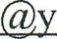 Срок выполнения: до 20.05Не забудьте указать фамилию и дату3-4 уроктехнологияСм. предыдущий урок5 урок химия12.05.2020Химия  8 классТема «Соли. Классификация. Номенклатура»1. Запишите тему урока в тетради.2. Прочитайте параграф учебника «Соли» и запишите в тетрадь следующий конспект:КОНСПЕКТСоли – это сложные вещества, состоящие из ионов металлов и кислотных остатков.Кислотный остаток образуется, если в формуле кислоты убрать атомы водорода. Заряд кислотного остатка определяется числом атомов водорода в молекуле кислоты.Cu(NO3)2- нитрат меди(II)Na2СO3 – карбонат натрияCa3(PO4)2 – фосфат кальция3. Выучите определение солей. Выполните письменно задание в тетради:а) дайте названия следующим солям.Li2SО4 FеSО3    Ва(NО3)2  Nа2S      Zn3(РО4)2    б) запишите формулы следующих солей Карбоната натрия –Сульфата железа (III) –Хлорида цинка (II) –Иодид алюминия –Фосфат меди (II) – 4. Выполненные задания отправьте на электронную почту учителю на проверкуАдрес почты: everest.distant@yandex.ru6 урок АФК (плавание)УРОК №30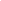 Комплекс ОРУ № 32.Просмотреть урок и выполнить заданиеhttps://resh.edu.ru/subject/lesson/3223/main/Рекомендуем выполнять упражнения между письменными д/з.2-3 фото или видео до 14.05.2020высылать выполненные  домашние задания: everest.distant@yandex.ruСодержание Доз-каОМУ1.Ходьба на месте.1,5 мин.Можно добавить движения руками2.Ноги на ширине плеч. Наклоны головы  на счёт 1-2 вперед- назад, 3-4 влево- вправо10 разВыполнять под счёт3.И.П.-о.с. Правая рука вверху, левая внизу. Рывки руками с последующей переменой рук12 разПод счёт, в среднем темпе4.Ноги на ширине плеч, руки согнуты перед грудью рывки руками с поворотами влево вправо.10 разТемп средний5.Ноги на ширине плеч, наклоны туловища вперёд 1-к правой ноге,2-к середине,3-к левой ноге,4-назад.8 разВыполнять упражнение под счёт.6.И.П.-о.с.руки на пояс. Круговые движения в тазобедренном суставе 1-4 вправо,5-8 влево.12 разТемп средний7.Сед на левую ногу, правая вытянута. Перекаты с ноги на ногу8 разНоги в коленях не сгибать.8.Приседания12 разВыполнять упражнение самостоятельно9.Прыжки с поворотом на 180 гр.10 разПод свой счёт10. Ходьба на месте с восстановлением дыхания.1 мин.Выполнять спокойно.